Lab 2Horizontal MeasurementBy: Kelsey BradleyGroup Members: Eric Dingess and Brent GullettOBJECTIVEThe objectives of this lab were to learn how to calculate 90% error, measure our pace distances and use the law of cosines to compute the angles that were formed during our measurements. This lab also was used to teach us the proper way to measure distances with a tape.EQUIPMENTSteel TapePlumb BobNailsTEMPERATURE92 degrees FPACING CALCULATIONSPacing from 1 to 2Pacing from 2 to 3Pacing from 3 to 1LAW OF COSINES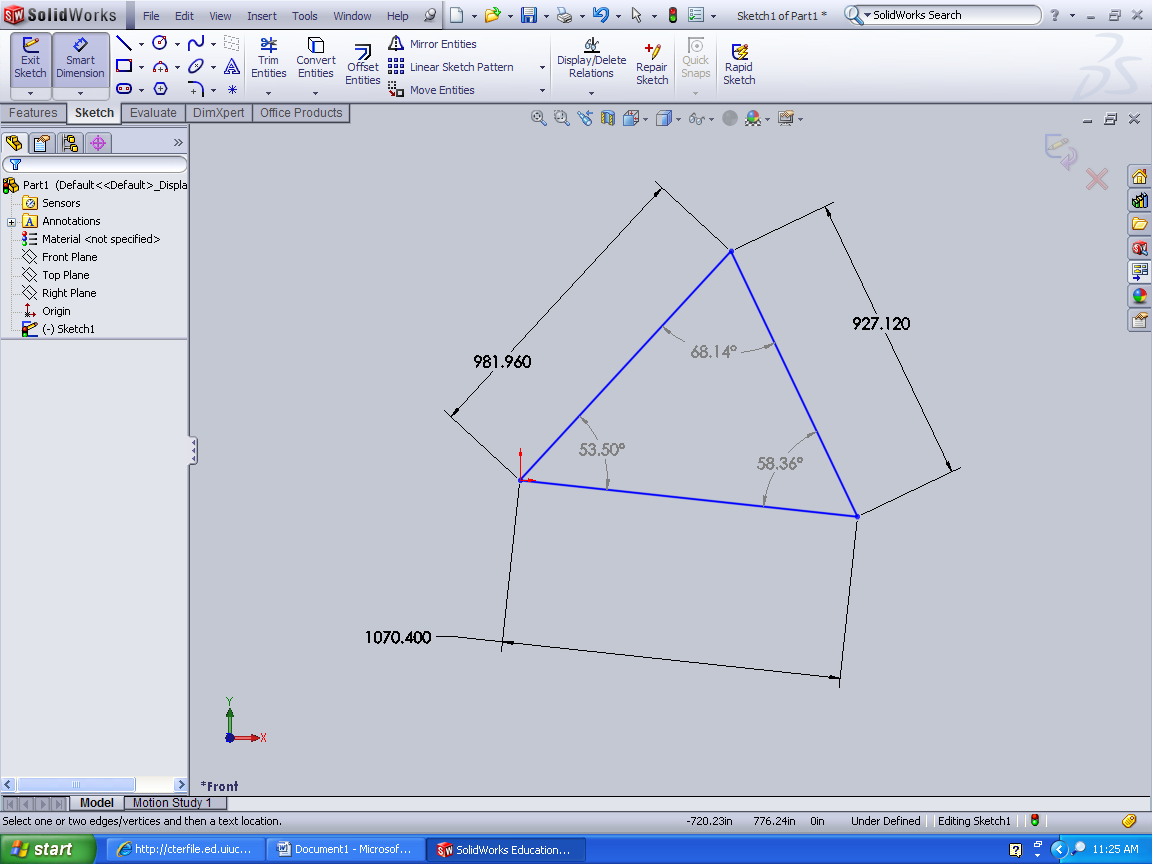 ERROR MEASUREMENTSFrom 1-2From 2-3From 3-1CONCLUSIONThis lab was very simple, but it took us a while to complete. We had some trouble measuring on a hill. It was also difficult because we had to start over on it once, because we weren’t able to complete it in one day. I believe that we did everything correctly.3130.60.42930.61.63230.61.43130.60.43030.60.63030.50.53130.50.530.530.503230.51.52930.50.534.534.30.23534.30.73334.31.33434.30.33534.30.7